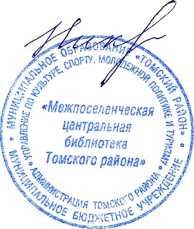 ЗЮЛЬКОВОЙ ВИКТОРИИ